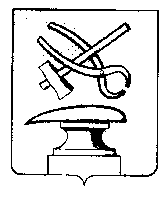 РОССИЙСКАЯ ФЕДЕРАЦИЯПЕНЗЕНСКАЯ ОБЛАСТЬСОБРАНИЕ ПРЕДСТАВИТЕЛЕЙ  ГОРОДА КУЗНЕЦКА                                                                  РЕШЕНИЕО внесении изменений в Положение об организации работы официального сайта Собрания представителей города Кузнецка, утвержденное решением Собрания представителей города Кузнецка от 30.06.2016 № 54-26/6  Принято Собранием представителей города Кузнецка 31 мая 2018 года          В соответствии с Федеральным законом от 09.02.2009 № 8-ФЗ «Об обеспечении доступа к информации о деятельности государственных органов и органов местного самоуправления», в целях обеспечения доступности информации о деятельности Собрания представителей города Кузнецка, руководствуясь ст. 21 Устава города Кузнецка Пензенской области,Собрание представителей города Кузнецка решило:1. Внести в Положение об организации работы официального сайта Собрания представителей города Кузнецка (далее – Положение), утвержденное  решением Собрания представителей города Кузнецка от 30.06.2016 № 54-26/6 следующие изменения:1) пункт 1.1. Положения изложить в новой редакции: «1.1. Официальный сайт Собрания представителей города Кузнецка в информационно-телекоммуникационной сети общего пользования «Интернет» (далее - сайт), электронный адрес которого www.kuznetsk-city.ru, является информационным Интернет-ресурсом  Собрания представителей города Кузнецка.»;2) пункт б раздела 3 Документы Приложения к Положению об организации работы официального сайта Собрания  представителей города Кузнецка «Разделы официального сайта Собрания представителей города Кузнецка и ответственные за их ведение» изложить в следующей редакции: «»;3 ) пункт г раздела 4 Контрольно-счетная палата Приложения к Положению об организации работы официального сайта Собрания  представителей города Кузнецка «Разделы официального сайта Собрания представителей города Кузнецка и ответственные за их ведение» изложить в следующей редакции: «»;4 ) пункт д раздела 4 Контрольно-счетная палата Приложения к Положению об организации работы официального сайта Собрания  представителей города Кузнецка «Разделы официального сайта Собрания представителей города Кузнецка и ответственные за их ведение» изложить в следующей редакции: «».2. Настоящее решение подлежит официальному опубликованию.3. Настоящее решение вступает в силу на следующий день после официального опубликования. 4. Контроль за исполнением настоящего решения возложить на заместителя председателя Собрания представителей города Кузнецка Тарасова А.В.Глава  города Кузнецка                                                                              В.А. Назаров31.05.2018 № 33-58/6б)Муниципальные правовые акты, принятые Собранием представителей города Кузнецка, включая сведения о внесении в них изменений, признании их утратившими силу, признании их судом недействующими, а также сведения о государственной регистрации муниципальных правовых актов в случаях, установленных законодательством Российской ФедерацииВ течение 10 дней со дня принятияг)Контрольно-ревизионная деятельность (отчеты о результатах контрольно-ревизионных мероприятий, о выявленных при их проведении нарушениях, о внесенных представлениях и предписаниях, а также о принятых по ним решениях и мерах).В течение 10 дней со дня подготовки и подписания соответствую-щего документад)Экспертно-аналитическая деятельностьВ течение 10 дней со дня подготовки и подписания соответствую-щего документа